ПРОТОКОЛ №заседания комиссии по предупреждению и ликвидации ЧС и ПБ администрации МО «Боханский район» Место проведения: актовый зал в здании администрации муниципального образования «Боханский район» (669311, Иркутская обл., Боханский р-н, ул. Ленина, 83, 1-й этаж).Вел заседание:На заседании присутствовали:ПРИГЛАШЕННЫЕ:ПРИСУТСТВУЮЩИЕ:Повестка дня:«Об исполнении решения, принятого на заседании КЧС и ПБ МО «Боханский район» п.п. 2.1, 2.2, 2.3, п.2, вопрос 2, протокол от 21.06.2017г. №5»По первому вопросу повестки дня выступил: главный специалист ГОЧС и ПБ (Кабанов С.В.).Кабанов С.В. – в своей информации отметил следующее: по 2 вопросу, подпункт 2.1, 2.2., 2.3., пункта 2 протокол от 21.06.2017г. №5» на исполнении было у глав сельских поселений.По указанным решениям, искусственное наружное противопожарное водоснабжение на территории всех сельских поселений были приведены в соответствие с требованиями нормативных документов по пожарной безопасности, кроме МО «Тараса» (Где из 3 предъявленных нарушений по ИНППВ, устранено 1 по адресу с. Тараса, ул. Партизанская) и МО «Хохорск» (Где были выявлены нарушения на 2 ИНППВ (отсутствие пожарных рукавов на ВНБ д. Русиновка и д. Херетин), запланировано привести в соответствие в сентябре 2017 года)Комиссия по предупреждению и ликвидации чрезвычайных ситуаций и обеспечению пожарной безопасности муниципального образования Боханский район решила:По первому вопросу повестки дня:Информацию главного специалиста ГО ЧС и ПБ администрации МО «Боханский район» (Кабанов С.В.) принять к сведению.«Об эпизоотической обстановке по Африканской чуме свиней в Российской Федерации в 2017 году»По второму вопросу повестки дня выступили: начальник ОГБУ «Боханская СББЖ» (Кустов С.Г.) и главный государственный инспектор по Иркутской области в Эхирит-Булагатском, Баяндаевском, Аларском, Нукутском, Осинском, Боханском, Качугском, Усть-Удинском и Жигаловском районах (Вахрамеев И.Ф.).Кустов С.Г. в своей информации отметил следующее: за период с 7 по 14 августа 2017 г. произошли следующие изменения эпизоотической ситуации:выявлено 11 очагов АЧС среди домашних свиней на территории:ЛПХ в с. Ключи Базарно-Карабулакского района Саратовскойобласти;ЛПХ в с. Орловское Марксовского района Саратовской области; ЛПХ в с. Ленинский Веселовского района Ростовской области;ЛПХ в д. Дубровка Киржачского района Владимирской области;ЛПХ в с. Студеновка Воскресенского района Саратовской области;ЛПХ в с. Коммуна Воскресенского района Саратовской  области;ЛПХ в д. Андреевка Воскресенского района Саратовской области;ЛПХ в с. Маянга Балаковского района Саратовской области;ЛПХ в с. Тавричанка Любинского района Омской области;ООО «Время-1» в с. Красный Яр Энгельсского района Саратовской области;ЛПХ в с. Еланка Балаковского района Саратовской области;Выявлен инфицированный АЧС объект в дикой фауне в пойме р. Кутра в 2-х км южнее д. Жекино Вачского района Нижегородской области;По 52 фактам отменены ограничительные мероприятия (карантин) по АЧС среди домашних, свиней на территории п. Авиловский Камышинского района Волгоградской области.Вахрамеев И.Ф. в своей информации отметил следующее: угроза заноса АЧС на территорию Иркутской области сохраняется. В настоящее время АЧС быстро распространяется по регионам страны. Только в период с июля по август в России возникли множество новых очагов АЧС в Волгоградской (1 район), Московской (I район), Ивановской (дикие кабаны), Владимирской (дикие кабаны), Псковской (в ФКУ ИК-4), Нижегородской (ЛПХ, массовый падеж). Оренбургской и Омской областях. Краснодарский край (1 свиноводческое предприятие, где содержится около 4,5 тыс. голов). Очаги возникали в личных подворьях, крупных свиноводческих предприятиях.На сегодняшний день в Омской области очаги АЧС возникли во множества районах, в зону отчуждения (изъятия животных) попали более 40 населенных пунктов.В Омской области исключена версия возникновения и распространения АЧС от диких кабанов. Это - человеческий фактор. Незнание людей, халатность, которая заключается в игнорировании ветеринарных требований. По данным регионального Следственного управления СКР, напомним, хронология событий, связанных с АЧС, началась 6 июля, когда в хозяйстве фермера Виктора Фикселя в селе Верблюжье Саратовского района от чумы погибли первые животные. Однако фермер утаил факт падежа, и о заболевании стало известно только 13 июля. Позже на фермера было заведено уголовное дело по статье «Нарушение ветеринарных правил, повлекшее по неосторожности распространение эпизоотии или иные тяжкие последствия».Люди продолжают не воспринимать опасность всерьез, выявлено несколько случаев незаконного вывоза и продажи инфицированного мяса жителями Омского муниципального района за пределами зоны карантина. Им грозит наказание по первой части 249 статьи УК РФ за нарушение ветеринарных правил, повлекшее по неосторожности распространение эпизоотии.Основные причины возникновения АЧС являются: свободный выгул свиней, бесконтрольная перевозка животных, сырья животного происхождения, скармливание домашним животным биологических и пищевых отходов, образующихся в соц. учреждениях (школы, детские сады и пр.). Известны случаи, когда боясь изъятия свиней и мяса свинины, люди из очага вывозили свиней, продукцию свиноводства в соседние населенные пункты, районы, регионы и реализовывали по дешевой цене. Преступная халатность проявляется также в тех случаях, когда хозяева не сообщают ветеринарным учреждениям о падеже свиней, вывозят трупы свиней на свалки либо в другие несанкционированные места, тем самым распространяют инфекцию дальше и не думают о последствиях. Вирус АЧС очень устойчив к факторам внешней среды и довольно продолжительное время сохраняется в окружающей среде. В отношении таких хозяев были возбуждены уголовные дела, и размер предъявляемого к таким хозяевам ущерба уже составили миллионы рублей. Как правило, таким хозяевам также не выплачиваются компенсации. В случае возникновения очага следственный комитет будет устанавливать виновных лиц в заносе и распространении инфекции АЧС, прокуратура будет выяснять правильность действия должностных лиц администраций районов, сельских поселений, ветеринарных учреждений и прочие.Поэтому, все должны понимать, что необходимо соблюдать основные требования в области ветеринарии.Меры борьбы и профилактики в случае вспышки АЧС на территории муниципального образования.1. Обязанности собственников свиней, всех форм собственности. При возникновении подозрения на заболевание АЧСФЛ и ЮЛ, являющиеся собственниками свиней, обязаны:- в течение 24 часов сообщить о подозрении на заболевание свиней АЧС в службу ветеринарии ИО по телефонам 8 (904) 130-00-16, 8 (904) 130-00-11, 8 (3952) 298-414 Служба ветеринарии Иркутской области, ОГБУ Боханская СББЖ по телефону: 8 (39538194-4-39;- содействовать в проведении отбора проб патматериала от павших свиней, добытых диких кабанов и направлении этих проб в лабораторию;- до прибытия ветспециалистов обеспечить изоляцию свиней, подозреваемых на АЧС, трупов свиней;- до получения результатов лабораторных исследований прекратить все передвижения и перегруппировки сельхозживотных, запретить посещение хозяйства посторонних лиц, кроме персонала и ветспециалистов;- предоставить ветспециалисту все запрашиваемые сведения: численность животных, количество павших свиней за последние 30 дней;- обеспечить дезинфекцию транспорта при въезде на и выезде с территории предполагаемого очага АЧС;Лицам, (физические лица, ИП, ЮЛ), обнаружившие трупы диких кабанов, необходимо:- немедленно сообщить в службу ветеринарии ИО по телефонам 89041300016, 89041300011, 8 (3952) 298-414 Служба ветеринарии Иркутской области, ОГБУ Боханская СББЖ по телефону: 8 (39538) 94-4-39;- оказать содействие в проведении отбора проб патматериала от диких кабанов;Необходимо провести семинары с главами сельских поселений о мерах профилактики АЧС: пути заноса, передачи, как возникает АЧС, какие первые действия необходимо предпринять. Далее главы администраций у себя на местах на постоянной основе будут доводить необходимую информацию по профилактике АЧС на местах.Меры профилактики для хозяйств с большим поголовьем свиней: Нужно обеспечить работу хозяйства в режиме закрытого типа (безвыгульное содержание свиней, в том числе не допускать контакта свиней с другими животными (свиньи с личных подворий, другие виды животных, хищные птицы, звери, собаки и кошки, которые могут быть переносчиками вируса), исключить допуск к местам содержания свиней посторонних лиц, исключить завоз необработанного инвентаря и заезд на территорию, где содержатся свиньи, транспортных средств, не прошедших специальную обработку.Обращаюсь к главам образований. Вы на местах знаете, кто осуществляет содержание свиней. Прошу направить на мой адрес списки граждан, которые осуществляют свободный выгул свиней, игнорируя меры профилактики АЧС. Также, прошу направлять любую информацию обо всех случаях ввоза партии свиней, кормов из других регионов.Комиссия по предупреждению и ликвидации чрезвычайных ситуаций и обеспечению пожарной безопасности муниципального образования Боханский район решила:По второму вопросу повестки дня:Информацию начальника ОГБУ «Боханская СББЖ» (Кустов С.Г.) и главного государственного инспектора по Иркутской области в Эхирит-Булагатском, Баяндаевском, Аларском, Нукутском, Осинском, Боханском, Качугском, Усть-Удинском и Жигаловском районах (Вахрамеев И.Ф.) принять к сведению.«О широкомасштабной профилактической работе с населением по правилам безопасного поведения на воде в период проведения с 21 по 27 августа 2017 года очередного этапа акции «Вода-безопасная территория» на территории Иркутской области»По третьему вопросу повестки дня выступил: старший госинспектор по маломерным судам Осинской группы патрульной службы подразделения ФКУ «Центр ГИМС МЧС России по Иркутской области" (Коркин Н.Г.).Коркин Н.Г. в своей информации отметил следующее: в целях предотвращения гибели и травматизма людей на водных объектах, проведения широкомасштабной профилактической работы с населением по правилам безопасного поведения на водных объектах, в период с 21 по 27 августа 2017 года на территории Иркутской области проходит третий заключительный этап акции «Вода – безопасная территория». В период проведения акции необходимо:- организовать работу мобильных групп администраций муниципальных образований в населенных пунктах расположенных вблизи береговой полосы для прикрытия мест неорганизованного отдыха населения у воды и проведения профилактической работы с населением;- провести дополнительные подворовые обходы социально-неблагополучных и многодетных семей, проживающих вблизи водных объектов, с проведением инструктажей по правилам поведения на воде, а также выявления и пресечения безнадзорного нахождения детей на водоемах;- разместить в традиционно сложившихся местах массового отдыха населения информацию о правилах поведения и безопасности при нахождении на водных объектах, проверить наличие аншлагов о запрете купания;- о проведенной и планируемой работе, в период проведения акции, ежедневно до 16.00 информировать ЕДДС МО «Боханский район». В период проведения первого (24.06.-30.06.2017 г.) и второго (28.07.-03.08.2017 г.) этапов акции «Вода – безопасная территория» на территории Боханского района было создано 20 мобильных групп из числа работников администраций муниципальных образований, старост населенных пунктов, полиции и других организаций, общей численностью 52 человека. В период проведения 1 и 2 этапов акции «Вода – безопасная территория» происшествий и несчастных случаев не зарегистрировано.Комиссия по предупреждению и ликвидации чрезвычайных ситуаций и обеспечению пожарной безопасности муниципального образования Боханский район решила:По третьему вопросу повестки дня:Информацию старшего госинспектора по маломерным судам Осинской группы патрульной службы подразделения ФКУ «Центр ГИМС МЧС России по Иркутской области" (Коркин Н.Г.) принять к сведению. 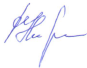 УТВЕРЖДАЮУТВЕРЖДАЮУТВЕРЖДАЮУТВЕРЖДАЮУТВЕРЖДАЮУТВЕРЖДАЮУТВЕРЖДАЮПервый заместитель мэра,Первый заместитель мэра,Первый заместитель мэра,Первый заместитель мэра,Первый заместитель мэра,Первый заместитель мэра,Первый заместитель мэра,председатель комиссии по предупреждению и ликвидации чрезвычайных ситуаций и обеспечению пожарной безопасности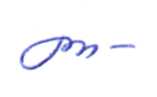 председатель комиссии по предупреждению и ликвидации чрезвычайных ситуаций и обеспечению пожарной безопасностипредседатель комиссии по предупреждению и ликвидации чрезвычайных ситуаций и обеспечению пожарной безопасностипредседатель комиссии по предупреждению и ликвидации чрезвычайных ситуаций и обеспечению пожарной безопасностипредседатель комиссии по предупреждению и ликвидации чрезвычайных ситуаций и обеспечению пожарной безопасностипредседатель комиссии по предупреждению и ликвидации чрезвычайных ситуаций и обеспечению пожарной безопасностипредседатель комиссии по предупреждению и ликвидации чрезвычайных ситуаций и обеспечению пожарной безопасностиС.М. УбугуноваС.М. Убугунова«23»августаавгуста2017года23 августа 2017 годаВремя: 09:00п. Бохан- Убугунова Софья Михайловна – первый заместитель мэра, председатель комиссии по предупреждению и ликвидации чрезвычайных ситуаций и обеспечению пожарной безопасности администрации муниципального образования «Боханский район».Председатель комиссии:Председатель комиссии:Убугунова Софья МихайловнаПервый заместитель мэра администрации муниципального образования «Боханский районЗаместители председателя комиссии:Заместители председателя комиссии:Халматов Андрей Геннадьевичначальника ПСЧ-44 (по Охране п. Бохан)Секретарь комиссии:Секретарь комиссии:Кабанов Степан ВладимировичГлавный специалист ГО ЧС и ПБ администрации муниципального образования «Боханский район»Члены комиссии:Члены комиссии:Ткач Александр СергеевичГлава администрации МО «Буреть»Нефедьев Сергей НиколаевичГлава администрации МО «Олонки»Серёдкина Ирина АлексеевнаГлава администрации МО «Середкино»Таряшинов Алексей МихайловичГлава администрации МО «Тараса»Скоробогатова Марина ВладимировнаГлава администрации МО «Тихоновка»Баглаева Елена АлександровнаГлава администрации МО «Укыр»Улаханова Анна ИннокентьевнаГлава администрации МО «Хохорск»Батюрова Вера АлексеевнаГлава администрации МО «Шаралдай»Александров Александр ГеннадьевичНачальник отдела сельского хозяйстваКустов Сергей ГавриловичНачальник ОГБУ «Боханская станция по борьбе с болезнями животных»Малинкина Татьяна АлексеевнаВедущий специалист по торговле администрации МО «Боханский район»Мячина Галина ВасильевнаНачальник отдела по УМИ администрации МО «Боханский район»Сахаров Степан АлександровичЗаместитель главного государственного инспектора У-ОБО по пожарному надзору, подполковник внутренней службыКоркин Николай ГеннадьевичСтарший госинспектор по маломерным судам Осинской группы патрульной службы подразделения ФКУ «Центр ГИМС МЧС России по Иркутской области"Вахрамеев Иван ФилимоновичГлавный государственный инспектор по Иркутской области в Эхирит-Булагатском, Баяндаевском, Аларском, Нукутском, Осинском, Боханском, Качугском, Усть-Удинском и Жигаловском районахМягкова Ольга ВладимировнаЗам. главы МО «Александровское»Гергенова Халга СанджиевнаЗам. главы МО «Бохан»Герасимова Татьяна ГригорьевнаЗам. главы МО «Казачье»Джураева Анна АлександровнаЗам. главы МО «Каменка»Халмакшинов Дмитрий ВладимировичСпециалист по ГО ЧС и ПБ МО «Новая Ида»Павлова Елена АлександровнаНачальник полиции общественной безопасности МО МВД России «Боханский»Дарханов Александр СергеевичМетодист по охране труда и пожарной безопасности управления образования администрации МО «Боханский район»Открытие заседания КЧС и ПБОткрытие заседания КЧС и ПБОглашение повестки дня, вступительное слово, председателя КЧС и ПБ администрации МО «Боханский район»Убугунова Софья МихайловнаОглашение повестки дня, вступительное слово, председателя КЧС и ПБ администрации МО «Боханский район»Убугунова Софья Михайловна«Об исполнении решения, принятого на заседании КЧС и ПБ МО «Боханский район» п.п. 2.1, 2.2, 2.3 п.2, вопрос 2, протокол от 21.06.2017г. №5».«Об исполнении решения, принятого на заседании КЧС и ПБ МО «Боханский район» п.п. 2.1, 2.2, 2.3 п.2, вопрос 2, протокол от 21.06.2017г. №5».Докладчик:Главный специалист ГО ЧС и ПБ администрации МО «Боханский район»Кабанов Степан Владимирович«Об эпизоотической обстановке по Африканской чуме свиней в Российской Федерации в 2017 году».«Об эпизоотической обстановке по Африканской чуме свиней в Российской Федерации в 2017 году».Докладчик:Начальник ОГБУ «Боханская станция по борьбе с болезнями животных»Кустов Сергей ГавриловичСодокладчики:Главный государственный инспектор по Иркутской области в Эхирит-Булагатском, Баяндаевском, Аларском, Нукутском, Осинском, Боханском, Качугском, Усть-Удинском и Жигаловском районахВахрамеев Иван Филимонович«О широкомасштабной профилактической работе с населением по правилам безопасного поведения на воде в период проведения с 21 по 27 августа 2017 года очередного этапа акции «Вода-безопасная территория» на территории Иркутской области»«О широкомасштабной профилактической работе с населением по правилам безопасного поведения на воде в период проведения с 21 по 27 августа 2017 года очередного этапа акции «Вода-безопасная территория» на территории Иркутской области»Докладчик:Старший госинспектор по маломерным судам Осинской группы патрульной службы подразделения ФКУ «Центр ГИМС МЧС России по Иркутской области"Коркин Николай ГеннадьевичЗакрытие заседания КЧС и ПБЗакрытие заседания КЧС и ПБОглашение решения КЧС и ПБ, заключительное слово, председателя КЧС и ПБ администрации МО «Боханский район»Убугунова Софья МихайловнаОглашение решения КЧС и ПБ, заключительное слово, председателя КЧС и ПБ администрации МО «Боханский район»Убугунова Софья МихайловнаГлавный специалист ГО ЧС и ПБ, секретарь комиссииС.В. Кабанов